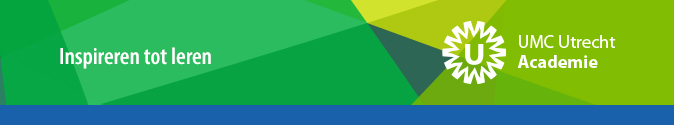 Programma opfris SIRE-training          9.00 – 14.00 uurkennismakingInleiding Patiëntveiligheid:Menselijke factoren waarom mensen fouten makenrichtlijn IGZ , begrippen, vermijtbaarheid  / verwijdbaarheidSIRE-methodiek       Voorbereiden van het onderzoek	informatie verzameleninformatie ordenen / tijdlijnonderzoeksgebied afbakenen Uitvoering van het onderzoekdiverse analyse modellen toepassenbasisoorzaken        Rapporteren van het onderzoekrapporteren van verbeteringen SMARTrapporteren Reflecteren op SIRE onderzoek en uitwisselen van ervaringenEvaluatie SIRE-training